Appendix 4(i): Guidance Notes for the Teacher Completing the ReportLeadership in a school context, creates a vision for development leading to improvements in outcomes for learners, and is based on shared values and robust evaluation of evidence of current practice and outcomes. In this way, leadership is distributed throughout the school as a key support for student learning.Assistant Principals occupy positions of strategic importance in the leadership, management and administration of the school. In line with the principles of distributed leadership, Assistant Principals work in teams in collaboration with the Principal and/or Deputy Principal and have shared responsibility, commensurate with the level of the post (i.e. AP I or AP II), for areas such as:curriculum and learningstudent support and wellbeingschool improvementleadership/management and development of staff teamsThe following grid may be useful when reflecting on progress.When completing the report, the teacher may wish to consider some of the following:Please complete the report and email to ......@anywherecs by ……………….This report will form part of the Principal’s annual report on Leadership and Management to the Board of Management at the end of the academic year.(These guidance notes and the Appendix 3 Template (Cl0003/2018) can be made available to post holders well in advance of the completion date.)What is working well? What evidence are you drawing on?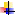  What sources have you used to gather this evidence? Was this evidence anecdotal or measured? Is this evidence comparable to a previous data set? What actions were taken since you last measured impact?Open to change and how?As a key goal, consult and decide on: What modified actions can be taken and by whom? What timeframe should be allocated to implement these modified actions? Who will monitor the revised actions? What indicators are established to identify success?What is not yet working well? Is this a key goal? What actions were implemented to address this issue? What monitoring plan was deployed to these actions? What aspects of the actions did not succeed? What evidence are you drawing on to identify the barriers? Have you consulted widely to verify this reality and identify barriers? Does this (still) remain a key goal?Not open to change and why? What decision making process was used to identify this as not open to change? Whose perspectives were sought? What impact does this have on the overall development plan? Are there factors such as statutory or policy requirements that could move this issue to Open to Change given the correct resources/ commitment/personnel?